    3 декабря 2021 года передвижной многофункциональный культурный центр МКУ «Управление культуры» Богучарского муниципального района совместно с сотрудниками Богучарской центральной районной библиотеки провели в селе Липчанка урок мужества «Имя твое не известно – подвиг твой бессмертен».Зрители познакомились с историей праздника, воинской доблестью и подвигами, погибших российских и советских солдат, чьи имена остались неизвестными. В знак памяти о погибших воинах прозвучали поэтические строки. Также в ходе мероприятия ребята узнали о памятниках героям и мемориалах, посвященных подвигу солдат и офицеров в Великой Отечественной войне.Работники Богучарского районного историко-краеведческого музея представили зрителям выставку экспонатов времен Великой Отечественной войны.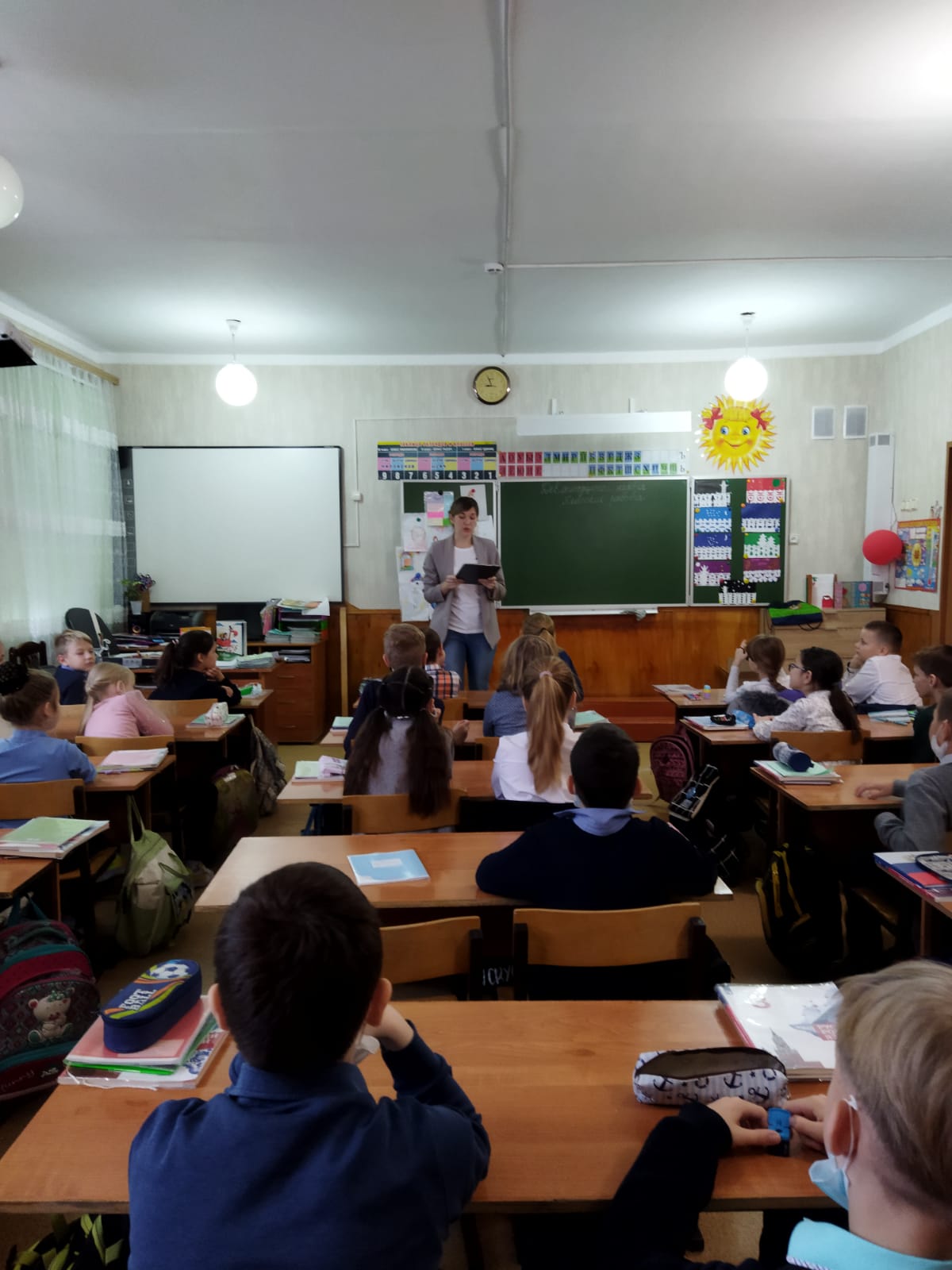 